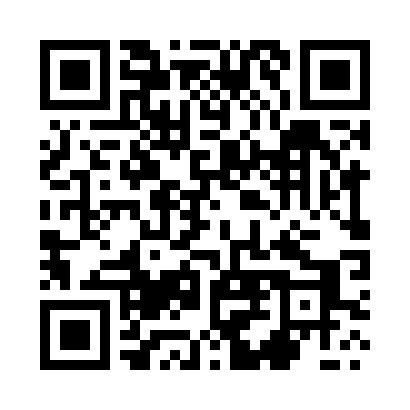 Prayer times for Falkow, PolandMon 1 Apr 2024 - Tue 30 Apr 2024High Latitude Method: Angle Based RulePrayer Calculation Method: Muslim World LeagueAsar Calculation Method: HanafiPrayer times provided by https://www.salahtimes.comDateDayFajrSunriseDhuhrAsrMaghribIsha1Mon4:176:1412:435:117:139:032Tue4:146:1212:435:127:159:063Wed4:116:1012:435:137:169:084Thu4:096:0812:425:147:189:105Fri4:066:0612:425:157:209:126Sat4:036:0312:425:167:219:147Sun4:006:0112:425:187:239:178Mon3:575:5912:415:197:259:199Tue3:545:5712:415:207:269:2110Wed3:515:5512:415:217:289:2411Thu3:485:5212:415:227:309:2612Fri3:455:5012:405:237:319:2813Sat3:425:4812:405:247:339:3114Sun3:395:4612:405:267:359:3315Mon3:365:4412:405:277:369:3516Tue3:335:4212:395:287:389:3817Wed3:305:4012:395:297:399:4018Thu3:275:3812:395:307:419:4319Fri3:245:3512:395:317:439:4620Sat3:215:3312:385:327:449:4821Sun3:185:3112:385:337:469:5122Mon3:155:2912:385:347:489:5323Tue3:115:2712:385:357:499:5624Wed3:085:2512:385:367:519:5925Thu3:055:2312:375:377:5310:0126Fri3:025:2112:375:387:5410:0427Sat2:585:1912:375:397:5610:0728Sun2:555:1712:375:407:5710:1029Mon2:525:1612:375:417:5910:1330Tue2:485:1412:375:428:0110:16